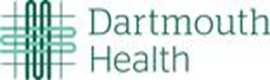 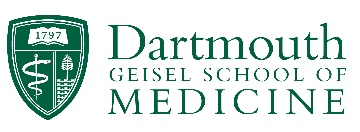 SCHOLARSHIP ENHANCEMENT in ACADEMIC MEDICINE (SEAM) AWARD PROGRAMAPPLICATIONACADEMIC YEAR 2023 Please complete this application per the instructions in the companion document Request for Applications and Application Directions – Department of Medicine SEAM Award Program, with special attention to the directions for Application Components and Procedures and Application Submission Requirement. When the application form is complete and in PDF format, submit by email as a single PDF document with all attachments in the order listed in the instructions to Steven M. Boyce (Steven.M.Boyce@hitchcock.org), Glenda H. Shoop (Glenda.H.Shoop@hitchcock.org) and Mary G. Turco (Mary.G.Turco@hitchcock.org).   The PDF document title should be:  SEAM YEAR,  Your Last Name,  Your First Name,  e.g., SEAM 2023 Osler William.  Order of Application ComponentsProject Title: Project Leader (Provide name, degree(s), academic title(s), professional title(s), email address, and  department’s section.):Project Leader Short Bio (See directions.):Co-Project Leader, if any (Provide name, degree(s), academic title(s), professional title(s), email address, and  department’s section.):Co-Project Leader Short Bio (See directions.):Project Abstract (300 words maximum):Program Plan including anticipated academic outcomes (2 pages maximum.):Supervisor/Sponsor (Provide name, degree(s), academic title(s), professional title(s), email address, and  department’s section.):Budget (See directions.):Financial/Budget Manager (Provide name, title, and email address.):Mentor(s) (Provide name(s), academic title(s), department(s), institution(s) (if not Dartmouth Health), and email address/es.):Colleague(s) (Provide name(s), academic title(s), department(s), institution(s) (if not Dartmouth Health), and email address/es.):Personal Statement (500 words maximum):References (5 to 10 key references):Attachments: Your CV or Biosketch (CV strongly preferred)Mentor CV or Biosketch Mentor Letter of Support detailing the mentoring planSupervisor/sponsor Letter of SupportOther supporting materials 